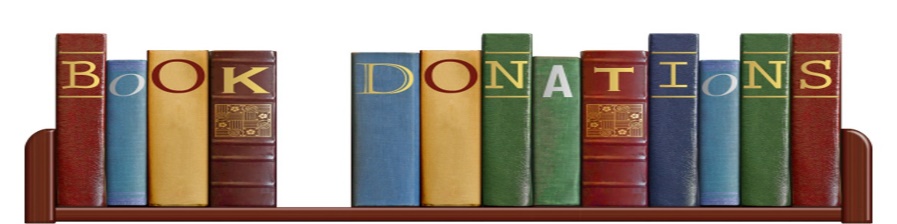 Recycle Your Children’s Books!The Friends of the Salem Library are asking for donations of gently used children’s books. The collection days will be at the yellow Zemko Garage @ 230 Hartford Rd., Salem, CT:Saturday, May 22, 2021 from 9 a.m. to 3 p.m. 
Saturday, May 29, 2021 from 9 a.m. to 3 p.m.Questions:  Contact Carl Nawrocki at carlybilly@aol.com  The children’s book sale will take place on Saturday, June 19, 2021 from 9:00 a.m. to 3:00 p.m.@ the Town Pavilion, 89 Norwich Rd., Route 82, Salem, CT.